Standardillustrierende AufgabenStandardillustrierende Aufgaben veranschaulichen beispielhaft Standards für Lehrkräfte, Lernende und Eltern. Aufgabe und Material:Seit tausend Jahren wird für die Herstellung von Kleidungsstücken Baumwolle verwendet. Ihr Anbau ist sehr anspruchsvoll und daher nicht überall möglich. Obwohl inzwischen schon viele synthetische Stoffe verwendet werden, ist dieses Naturprodukt nach wie vor einer der beliebtesten Stoffe in der Textilverarbeitung.Die BaumwolleDie Baumwolle wird in rund 80 Ländern gesät und geerntet, z. B. in China, Indien, Pakistan, Brasilien, Australien, Griechenland, den USA und der Türkei. Für den Anbau der Baumwollpflanze eignen sich besonders tropische und subtropische Klimazonen, wie das Gebiet entlang des Äquators, der sogenannte Baumwollgürtel. Die Baumwollpflanze hat Blüten, woraus sich dann Samenkapseln bilden. Aus den Samenkapseln entwickeln sich Samenfasern, die anschließend zu Textilien verarbeitet werden können. Die Sträucher werden zwischen ein und zwei Metern hoch. Der Prozess von der Aussaat bis zur Ernte beträgt fünf bis sechs Monate. Der Baumwollstoff besitzt wärmende Eigenschaften, ist reißfest, nimmt Wasser und Schweiß gut auf und behält seine Eigenschaften auch nach Waschgängen mit hohen Temperaturen (60 bis 90°C) bei.Ordnet dem Steckbrief die Informationen zu.Baumwolle – SteckbriefAnbaugebiet____________________________________________________________________________________________________________________________________________________Wachstumszeit__________________________________________________________________________Strauchhöhe__________________________________________________________________________Verwendungszweck__________________________________________________________________________Eigenschaften des Stoffes______________________________________________________________________________________________________________________________________________________________________________________________________________________________ LISUM, Frau Jastrzembski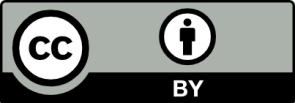 Erwartungshorizont:Baumwolle – SteckbriefAnbaugebietChina, USA, Indien, Pakistan, Brasilien, Usbekistan, Türkei, Australien, Griechenland (Anbau in rund 80 Ländern)Wachstumszeitfünf bis sechs MonateStrauchhöheein bis zwei MeterVerwendungszweckTextilverarbeitungEigenschaften des Stoffeswärmend, gute Aufnahme von Wasser und Schweiß, saugfähig, heiß waschbar (60bis 90°C) LISUM, Frau JastrzembskiFachWirtschaft-Arbeit-TechnikWirtschaft-Arbeit-TechnikWirtschaft-Arbeit-TechnikName der Aufgabe Erschließen von InformationenErschließen von InformationenErschließen von InformationenKompetenzbereich2.2 Methoden einsetzen2.2 Methoden einsetzen2.2 Methoden einsetzenKompetenzErschließen von InformationenErschließen von InformationenErschließen von InformationenNiveaustufe(n)DDDStandardDie Schülerinnen und Schüler könnenInformationen mit vorgegebenen Aufträgen und Informationsorten sammeln, aufbereiten und präsentierenDie Schülerinnen und Schüler könnenInformationen mit vorgegebenen Aufträgen und Informationsorten sammeln, aufbereiten und präsentierenDie Schülerinnen und Schüler könnenInformationen mit vorgegebenen Aufträgen und Informationsorten sammeln, aufbereiten und präsentierenggf. ThemenfeldEntwicklung, Planung, Fertigung und Bewertung einteiliger Produkte (P4) 5/6; Entwicklung, Planung, Fertigung und Bewertung mehrteiliger Produkte (P8) 7/8; Kleidung und Mode/Textilverarbeitung (WP2)Entwicklung, Planung, Fertigung und Bewertung einteiliger Produkte (P4) 5/6; Entwicklung, Planung, Fertigung und Bewertung mehrteiliger Produkte (P8) 7/8; Kleidung und Mode/Textilverarbeitung (WP2)Entwicklung, Planung, Fertigung und Bewertung einteiliger Produkte (P4) 5/6; Entwicklung, Planung, Fertigung und Bewertung mehrteiliger Produkte (P8) 7/8; Kleidung und Mode/Textilverarbeitung (WP2)ggf. Bezug Basiscurriculum (BC) oder übergreifenden Themen (ÜT)BC SprachbildungBC SprachbildungBC Sprachbildungggf. Standard BCRezeption/Leseverstehen: Texte verstehen und nutzen (BC Sprachbildung)Rezeption/Leseverstehen: Texte verstehen und nutzen (BC Sprachbildung)Rezeption/Leseverstehen: Texte verstehen und nutzen (BC Sprachbildung)AufgabenformatAufgabenformatAufgabenformatAufgabenformatoffen	offen	halboffen	Xgeschlossen	Erprobung im Unterricht:Erprobung im Unterricht:Erprobung im Unterricht:Erprobung im Unterricht:Datum Datum Jahrgangsstufe: Schulart: VerschlagwortungFachsprache, TextilverarbeitungFachsprache, TextilverarbeitungFachsprache, Textilverarbeitung